ПРОЕКТМІНІСТЕРСТВО ОСВІТИ І НАУКИ УКРАЇНИУКРАЇНСКИЙ ДЕРЖАВНИЙ УНІВЕРСИТЕТ НАУКИ І ТЕХНОЛОГІЙОСВІТНЬО-ПРОФЕСІЙНА ПРОГРАМА«ТЕХНОЛОГІЇ ЗАХИСТУ НАВКОЛИШНЬОГО СЕРЕДОВИЩА»першого (бакалаврського) рівня вищої освітиспеціальність 183 Технології захисту навколишнього середовищагалузь знань 18 Виробництво та технологіїкваліфікація: бакалавр з технологій захисту навколишнього середовищаЗАТВЕРДЖЕНО Вченою радою УДУНТГолова Вченої ради, професор________________________ Олександр ВЕЛИЧКО__.__. 2023 р. протокол № __Освітня програма вводиться в дію з "01" 09. 2023 р.   В.о. ректора _____________ Олександр ВЕЛИЧКО(Наказ № ___ від ___.___. 2023 р.)Дніпро - 2023ЛИСТ ПОГОДЖЕННЯосвітньо-професійної програмиТЕХНОЛОГІЇ ЗАХИСТУ НАВКОЛИШНЬОГО СЕРЕДОВИЩАпершого (бакалаврського) рівня вищої освітиПЕРЕДМОВАОсвітньо-професійної програмиТехнології захисту навколишнього середовищапершого (бакалаврського) рівня вищої освітиПроєкт освітньо-професійної програми схвалено на засіданні Групи забезпечення якості (ГЗЯОП) (протокол № 1_ОПП від 30.01.2023р.), розглянуто та схвалено на засіданні кафедри екології, теплотехніки а охорони праці (ЕТОП) (протокол від 30.01.2023 р. № 5) та винесено на громадське обговорення.ПІДСТАВА Програму складено на підставі стандарту вищої освіти за спеціальністю 183 - Технології захисту навколишнього середовища, що затверджений наказом МОН України від 13.11.2018р. № 1241, та відповідно до наказу МОН України від 26.04.2021р. № 464 "Про утворення Українського  державного університету науки і технологій" з метою продовження реалізації освітньо-професійної програми "Технології захисту навколишнього середовища" Національної металургійної академії України після реорганізації в Українському  державному університеті науки і технологій.Освітня програма вперше введена в дію наказом ректора Національної металургійної академії України (НМетАУ) № 26-1 від 05.05.2017 р. на підставі рішення вченої ради НМетАУ від 04.05.2017р. (протокол № 4). Зміни до програми вносились:- рішенням вченої ради НМетАУ від 21.01.2019р., протокол № 1 (наказ НМетАУ № 09а-аг від 22.01.2019р.) з метою урахування вимог новозатвердженого стандарту вищої освіти за спеціальністю 183 - Технології захисту навколишнього середовища. Рішенням вченої ради Українського державного університету науки і технологій (УДУНТ) від 28.12.2021р., протокол №3 (наказ УДУНТ № 43 від 28.12.2021р.) згідно з Наказом МОН України від 26.04.2021р. № 464 "Про утворення Українського державного університету науки і технологій" освітньо-професійна програма " Технології захисту навколишнього середовища " першого (бакалаврського) рівня вищої освіти започаткована з метою продовження її реалізації в Українському державному університеті науки і технологій.Розробники програми:До ОПП надані рецензії (додаються):1) Начальника промислової санітарної лабораторії ДП «ВО ПМЗ ім. Макарова» Божко Н.Г. ЗМІСТВСТУПОсвітньо-професійна програма розроблена на основі Стандарту вищої освіти підготовки бакалаврів спеціальності 183 – Технології захисту навколишнього середовища. Освітньо-професійна програма використовується під час: ліцензування спеціальності та акредитації освітньої програми; складання навчальних планів; формування програм навчальних дисциплін та практик; формування індивідуальних навчальних планів студентів; розроблення засобів діагностики якості вищої освіти; атестації бакалаврів спеціальності 183 – Технології захисту навколишнього середовища; визначення змісту навчання в системі перепідготовки та підвищення кваліфікації; професійної орієнтації здобувачів вищої освіти; - зовнішнього контролю якості підготовки фахівців. Користувачами освітньо-професійної програми є здобувачі повної загальної середньої освіти або ступеня «молодший бакалавр» (освітньо-кваліфікаційного рівня «молодший спеціаліст»).Профіль освітньої програми зі спеціальності2. Перелік компонент освітньо-професійної програми та їх логічна послідовність2.1 Перелік компонент освітньо-професійної програмиТаблиця 2.1 – Перелік компонент освітньо-професійної програми* Вибіркові дисципліни циклу загальної підготовки обираються здобувачами освіти з загальноакадемічної бази вибіркових дисциплін в загальному обсязі 24 кредити ЄКТС і вивчаються в об'єднаних академічних групах разом зі студентами інших освітніх програм.** Вибіркові дисципліни циклу професійної підготовки обираються здобувачами освіти з наведеної у таблиці 2.1 бази вибіркових дисциплін за освітньою програмою в загальному обсязі 36 кредитів ЄКТС і вивчаються в академічних групах зі студентами даної освітньої програми. За рішенням групи забезпечення якості освітньої програми до бази вибіркових дисциплін за освітньою програмою можуть бути внесені зміни, які не потребують перезатвердження програми вченою радою УДУНТ.2.2. Структурно логістична схема освітньої програмиДо структурно-логічної схеми включені як обов'язкові компоненти освітньої програми, так і ті вибіркові компоненти за освітньою програмою.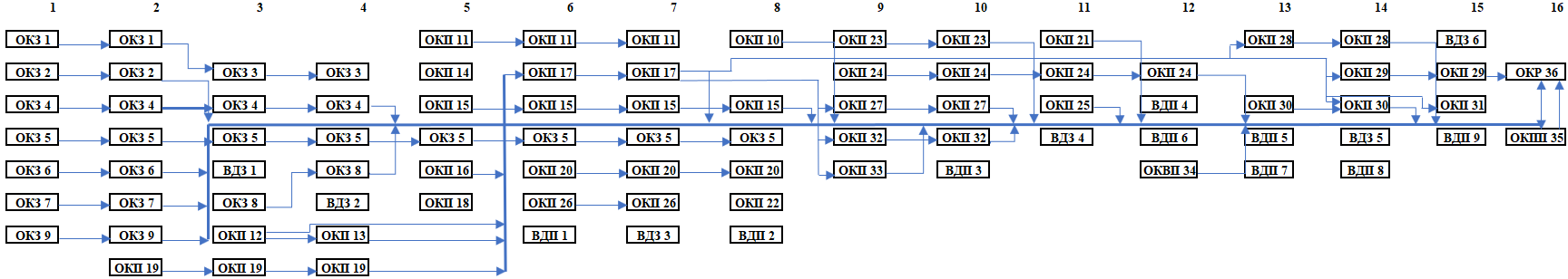 2.3. Компоненти освітньої програмиДля здобуття освітньо-кваліфікаційного рівня бакалавра за скороченим терміном навчання особи, які здобули освітньо-кваліфікаційний рівень «молодшого бакалавра» («молодшого спеціаліста») за спорідненими спеціальностями, навчаються за індивідуальними інтегрованими навчальними планами.Інтегровані навчальні плани підготовки бакалавра на базі диплома молодшого спеціаліста мають укладатись окремо для випускників кожного технікуму (коледжу), що закріплений за випускаючою кафедрою УДУНТ.Інтегровані навчальні плани мають різнитись від чинного навчального плану підготовки бакалаврів лише в частині 1-го та 2-го років навчання. При цьому загальний обсяг дисциплін перших двох років навчання має становити 120 кредитів ЄКТС. Заклад вищої освіти визнає та перезараховує не більше ніж 120 кредитів ЄКТС, отриманих в межах попередньої освітньої програми підготовки молодшого бакалавра (молодшого спеціаліста).3. Форма атестації здобувачів вищої освіти	Атестація випускників освітньої програми 183 «Технології захисту навколишнього середовища» здійснюється у формі публічного захисту випускної кваліфікаційної роботи бакалавра.Випускна кваліфікаційна робота бакалавра передбачає розв’язання складної спеціалізованої задачі та/або практичної проблеми у сфері технологій захисту навколишнього середовища, охорони довкілля, збалансованого природокористування.Кваліфікаційна робота має бути перевірена на плагіат.Кваліфікаційна робота має бути оприлюднена на офіційному сайті УДУНТ або його структурного підрозділу, або у репозиторії УДУНТ.Здобуття освіти, виконання та захист випускної кваліфікаційної роботи має здійснюватися з дотриманням академічної доброчесності.4. Матриця забезпечення програмних результатів навчання обов'язковими компонентам освітньої програми Таблиця 4. 1 – Матриця забезпечення програмних результатів навчання обов'язковими компонентам освітньої програми5. Матриця відповідності компетентностей випускника обов’язковим компонентам освітньої програмиТаблиця 4. 1 – Матриця відповідності компетентностей випускника обов’язковим компонентам освітньої програми6. Прикінцеві положенняОсвітня програма оприлюднюється на сайті університету до початку прийому на навчання до університету відповідно до Правил прийому. Відповідальність за впровадження освітньої програми та забезпечення якості вищої освіти несе Гарант освітньої програми та завідувач кафедри екології, теплотехніки та охорони праці УДУНТ.Перелік нормативних документів,Перелік нормативних документів, на яких базується освітньо-професійна програма 1. Закон України від 01.07.2014 р. № 1556-VII «Про вищу освіту» [Режим доступу: http://zakon4.rada.gov.ua/laws/show/1556-18]; - 2. Постанова Кабінету Міністрів України від 29.04.2015 р. № 266 «Про затвердження переліку галузей знань і спеціальностей, за якими здійснюється підготовка здобувачів вищої освіти» [Режим доступу: http://zakon4.rada.gov.ua/laws/show/266-2015-п]; 3. Постанова Кабінету Міністрів України від 30.12.2015 р. № 1187 «Про затвердження Ліцензійних умов провадження освітньої діяльності» [Режим доступу: http://zakon4.rada.gov.ua/laws/show/1187-2015-п/page]4. Постанова Кабінету Міністрів України від 23.11.2011 р. № 1341 «Про затвердження Національної рамки кваліфікацій» [Режим доступу: http://zakon4.rada.gov.ua/laws/show/1341-2011-п];5. Національний класифікатор України: «Класифікація видів економічної діяльності» ДК 009: 2010 [Режим доступу: http://www.ukrstat.gov.ua/];6. Національний класифікатор України: «Класифікатор професій» ДК 003: 2010ДК 003:2010 [Режим доступу: http://www.dk003.com/];7. Стандарти і рекомендації щодо забезпечення якості в Європейському просторі вищої освіти (ESG) [Режим доступу: http://ihed.org.ua/images/doc/ 04_2016_ESG_2015.pdf];8. International Standard Classification of Education (ISCED 2011): UNESCO Institute for Statistics [Режим доступу: http://www.uis.unesco.org/education/ documents/isced-2011- en.pdf];9. ISCED Fields of Education and Training 2013 (ISCED-F 2013):UNESCO Institute for Statistics [Режим доступу: http://www.uis.unesco.org/Education/ Documents/isced-fields-of-education-training-2013.pdf];10. EQF-LLL – European Qualifications Frameworkfor Lifelong Learning [Режим доступу: https://ec.europa.eu/ploteus/sites/eac-eqf/files/brochexp_en.pdf];11. QF-EHEA – Qualification Framework of the European Higher Education Area [Режим доступу:http://www.ehea.info/article-details.aspx?ArticleId=67]12. Розроблення освітніх програм. Методичні рекомендації / Авт.: В.М. Захарченко. В.І. Луговий, Ю.М. Рашкевич, Ж.В. Галанова / За ред. В.Г. Кременя. - К.: ДП «НВЦ «Пріоритети». 2014. - 120 с.13. Положення про організацію освітнього процесу в Національній металургійній академії України. – [Режим доступу: http://nmetau.edu.ua/file/organizatsiya_osvit._prots.pdf].Керівник проектної групи –гарант освітньої програми,канд. техн. наук, доцент			                 Сергій СУЛІМЕНКОПерший проректор__________________(підпис)Анатолій РАДКЕВИЧ(Ім'я ПРІЗВИЩЕ)"___"_________2023р.Навчально-науковий центр якості освітиНавчально-науковий центр якості освітиНавчально-науковий центр якості освітиКерівник ННЦ ЗЯО__________________(підпис)Сергій ГРИШЕЧКІН(Ім'я ПРІЗВИЩЕ)"___"_________ 2023р.1. Сергій СУЛІМЕНКО, канд. техн. наук, доцент, доцент кафедри екології, теплотехніки та охорони праці – гарант_____________(підпис)2. Олександр ЄРЬОМІН, докт. техн. наук, професор, професор кафедри екології, теплотехніки та охорони праці _____________(підпис)3. Олена ПРОКОПЕНКО, канд. техн. наук, доцент, доцент кафедри екології, теплотехніки та охорони праці_____________(підпис)4.Сергій КРАВЦОВ, інженер відділу «Захисту повітряного басейну» ТОВ «Метінвест Інжиніринг»_____________(підпис)5. Олена ГУЦОЛ, інженер з охорони навколишнього середовища ПрАТ «ІНТЕРКОРН КОРН ПРОСЕССІНГ ІНДАСТРІ»_____________(підпис)ВСТУП ......................................................................................................61 ПРОФІЛЬ ОСВІТНЬОЇ ПРОГРАМИ ..................................................61.1 Загальна інформація ..........................................................................61.2 Мета освітньої програми ...................................................................71.3 Характеристика освітньої програми .................................................71.4 Академічні права випускників та придатність до працевлаштування ....................................................................................81.5 Викладання та оцінювання ................................................................81.6 Перелік компетентностей випускника .............................................81.7 Програмні результати навчання .......................................................101.8 Ресурсне забезпечення реалізації програми ...................................111.9 Академічна мобільність ....................................................................122 Перелік компонент освітньо-професійної програми та їх логічна послідовність............................................................................................122.1 Перелік компонент освітньо-професійної програми......................122.2. Структурно логістична схема освітньої програми……………….142.3 Компоненти освітньої програми ......................................................153 Форма атестації здобувачів вищої освіти ..........................................154 Матриця забезпечення програмних результатів навчання обов’язковими компонентами освітньої програми …………...……...165 Матриця відповідності компетентностей випускника обов’язковим компонентам освітньої програми ..........................................................176 Прикінцеві положення ..........................................................................18Перелік нормативних документів, на яких базується освітня програма …………………………………………………………………181.1 Загальна інформація1.1 Загальна інформація1.1 Загальна інформаціяПовна назва закладу вищої освіти та структурного підрозділуПовна назва закладу вищої освіти та структурного підрозділуУкраїнський Державний Університет Науки і Технологій (УДУНТ)Факультет дизайну машин та захисту довкілля, кафедра екології, теплотехніки та охорони праціСтупінь вищої освіти та назва кваліфікації мовою оригіналуСтупінь вищої освіти та назва кваліфікації мовою оригіналуПерший (бакалаврський) рівень вищої освітиОфіційна назва освітньої програмиОфіційна назва освітньої програмиТехнології захисту навколишнього середовищаТип диплому та обсяг освітньої програмиТип диплому та обсяг освітньої програмиДиплом бакалавра, одиничний. 240 кредитів ЄКТСТермін навчання 3 роки 10 місяцівНаявність акредитаціїНаявність акредитаціїСертифікат AД № 04010126 відповідно до рішення Акредитаційної комісії від 04.07.2019 протокол № 137 (наказ МОНУ від 09.07.2019 № 944).  Термін дії до 01.07.2024.Цикл/рівеньЦикл/рівеньНРК України - 6 рівень. FQ-ЕНЕА - перший цикл, ЕQF-LLL - 6 рівеньПередумовиПередумовиНаявність повної загальної середньої освіти або ступеня «молодший бакалавр» (освітньо-кваліфікаційного рівня «молодший спеціаліст»)Мова(и) викладанняМова(и) викладанняУкраїнська моваТермін дії освітньоїпрограмиТермін дії освітньоїпрограмиДо 01 липня 2034 року, або до наступної акредитаціїІнтернет-адреса постійного розміщення опису освітньої програмиІнтернет-адреса постійного розміщення опису освітньої програмиhttps://nmetau.edu.ua/ua/mdiv/i2005/p4487 1.2 Мета освітньої програми1.2 Мета освітньої програми1.2 Мета освітньої програмиПідготовка фахівців з технології захисту навколишнього середовища, які володіють комплексом знань, умінь та навичок у галузі досліджень, розрахунків, проектування, оцінки небезпеки й ризиків технологічних процесів та технічних систем, що використовуються  для  захисту  навколишнього  середовища, та здатні розв’язувати спеціалізовані задачі й практичні проблеми у цій галузі. Забезпечити набуття студентами компетентностей, необхідних для продовження освіти та професійної діяльності.Підготовка фахівців з технології захисту навколишнього середовища, які володіють комплексом знань, умінь та навичок у галузі досліджень, розрахунків, проектування, оцінки небезпеки й ризиків технологічних процесів та технічних систем, що використовуються  для  захисту  навколишнього  середовища, та здатні розв’язувати спеціалізовані задачі й практичні проблеми у цій галузі. Забезпечити набуття студентами компетентностей, необхідних для продовження освіти та професійної діяльності.Підготовка фахівців з технології захисту навколишнього середовища, які володіють комплексом знань, умінь та навичок у галузі досліджень, розрахунків, проектування, оцінки небезпеки й ризиків технологічних процесів та технічних систем, що використовуються  для  захисту  навколишнього  середовища, та здатні розв’язувати спеціалізовані задачі й практичні проблеми у цій галузі. Забезпечити набуття студентами компетентностей, необхідних для продовження освіти та професійної діяльності.1.3 Характеристика освітньої програми1.3 Характеристика освітньої програми1.3 Характеристика освітньої програмиПредметнаобласть(галузь знань, спеціальність)Об’єкти вивчення та діяльності: технологічні процеси і компоненти навколишнього середовища.Цілі навчання: формування загальних та професійних компетентностей, необхідних для вирішення природоохоронних завдань.Теоретичний зміст предметної області: фундаментальні теорії та методи природничих і технічних наук, принципи екоцентризму та екологічного імперативу, міждисциплінарності та концепції сталого розвитку, комплексності та системності, етапи життєвого циклу при оцінці стану навколишнього середовища, основні поняття та принципи проектування і функціонування навколишнього середовища, сутність та параметри технологічних процесів, принципи розроблення нових та удосконалення існуючих технологій захисту навколишнього середовища, правила застосування чинної законодавчої і нормативної бази.Методи, методики та технології: методи моделювання систем та процесів техногенно-екологічної безпеки, теоретичні, польові та лабораторні дослідження, якісні та кількісні хімічні, фізичні, фізико-хімічні, біологічні, мікробіологічні методи проектування систем та технологій захисту навколишнього середовища.Інструментарій та обладнання: сучасне технологічне і лабораторне обладнання та прилади, комп’ютерна техніка та програмне забезпечення.Об’єкти вивчення та діяльності: технологічні процеси і компоненти навколишнього середовища.Цілі навчання: формування загальних та професійних компетентностей, необхідних для вирішення природоохоронних завдань.Теоретичний зміст предметної області: фундаментальні теорії та методи природничих і технічних наук, принципи екоцентризму та екологічного імперативу, міждисциплінарності та концепції сталого розвитку, комплексності та системності, етапи життєвого циклу при оцінці стану навколишнього середовища, основні поняття та принципи проектування і функціонування навколишнього середовища, сутність та параметри технологічних процесів, принципи розроблення нових та удосконалення існуючих технологій захисту навколишнього середовища, правила застосування чинної законодавчої і нормативної бази.Методи, методики та технології: методи моделювання систем та процесів техногенно-екологічної безпеки, теоретичні, польові та лабораторні дослідження, якісні та кількісні хімічні, фізичні, фізико-хімічні, біологічні, мікробіологічні методи проектування систем та технологій захисту навколишнього середовища.Інструментарій та обладнання: сучасне технологічне і лабораторне обладнання та прилади, комп’ютерна техніка та програмне забезпечення.Орієнтація програмиПрограма освітньо-професійна; орієнтована на формування концептуального підходу до вивчення  теоретичних основ і практичних заходів з забезпечення якості довкілля. Програма орієнтована на сучасні дослідження в галузі розробки та проектування систем і устаткування з захисту навколишнього середовища. Структура програми передбачає динамічне та інтерактивне навчання. Дисципліни та модулі програми засновані на теоретичних знаннях, які тісно пов’язані з практичними навичками. Програма дозволяє студентам набути необхідних навичок в галузі захисту навколишнього природного середовища. Програма освітньо-професійна; орієнтована на формування концептуального підходу до вивчення  теоретичних основ і практичних заходів з забезпечення якості довкілля. Програма орієнтована на сучасні дослідження в галузі розробки та проектування систем і устаткування з захисту навколишнього середовища. Структура програми передбачає динамічне та інтерактивне навчання. Дисципліни та модулі програми засновані на теоретичних знаннях, які тісно пов’язані з практичними навичками. Програма дозволяє студентам набути необхідних навичок в галузі захисту навколишнього природного середовища. Основний фокус освітньої програми та спеціалізаціїПідготовка фахівців для інженерної та організаційно-управлінської діяльності в галузі захисту навколишнього середовища з акцентом на технології та устаткування з захисту довкілля в металургійній та інших галузях економіки, що передбачає визначену зайнятість та можливість подальшої освіти та кар’єрного зростання.Підготовка фахівців для інженерної та організаційно-управлінської діяльності в галузі захисту навколишнього середовища з акцентом на технології та устаткування з захисту довкілля в металургійній та інших галузях економіки, що передбачає визначену зайнятість та можливість подальшої освіти та кар’єрного зростання.Особливості програмиПрограма розвиває перспективи отримання поглиблених знань з питань технічного забезпечення захисту довкілля та виконується в активному дослідницькому середовищі. Особливості освітньо-професійної програми полягають у широкому використанні під час навчання сучасних прикладних програмних середовищ для вирішення задач з захисту довкілля. Програма розвиває перспективи отримання поглиблених знань з питань технічного забезпечення захисту довкілля та виконується в активному дослідницькому середовищі. Особливості освітньо-професійної програми полягають у широкому використанні під час навчання сучасних прикладних програмних середовищ для вирішення задач з захисту довкілля. 1.4 Академічні права випускників та придатність до працевлаштування та подальшого навчання1.4 Академічні права випускників та придатність до працевлаштування та подальшого навчанняПридатність до працевлаштуванняБакалаври з технології захисту навколишнього середовища виконувати професійну роботу за Національним класифікатором професій (ДК 003:2010) і можуть займати посади:2149.2 – Інженер з техногенно-екологічної безпеки; 2149.2 – Інженер з охорони навколишнього середовища; 3211 – Технік-еколог; 3439 – Інспектор державний з техногенного та екологічного нагляду; 3449 – Інспектор державний з питань цивільного захисту та техногенної безпеки та інші. Подальше навчанняМожливість навчання за програмою 7 рівня HPK України,  FQ-EHEA – другий цикл, EQF-LLL – 7 рівень, а також набуття додаткових кваліфікацій в системі післядипломної освіти.1.5 Викладання та оцінювання1.5 Викладання та оцінюванняВикладання та навчанняСтудентоцентроване, проблемно-орієнтоване навчання, ініціативне самонавчання. Елементи дистанційного (on-line, електронного) навчання. Лекції, лабораторні заняття, індивідуальні заняття, самостійна робота з методичним забезпеченням дисциплін та ініціативна самостійна робота, виконання курсових та індивідуальних робіт. Консультації. Практична підготовка студентів. Наукове керівництво, підтримка і консультування при підготовці кваліфікаційної роботи.ОцінюванняПоточний контроль: модульний контроль; семестровий контроль; державна атестація випускників.Основними формами контролю є: контрольна робота; комплексна контрольна робота; захист модульного індивідуального завдання; диференційований залік; екзамен; захист випускної кваліфікаційної роботи.	1.6 Програмні компетентності1.6 Програмні компетентностіІнтегральна компетентність(ІК)ІК. Здатність розв’язувати складні спеціалізовані задачі та вирішувати практичні проблеми технічного і технологічного характеру у сфері екології, охорони довкілля, збалансованого природокористування, або у процесі навчання, що передбачає застосування теоретичних основ та методів технологій захисту навколишнього середовища, та характеризується комплексністю і невизначеністю умов.Загальні компетентностіК01. Здатність до абстрактного мислення, аналізу та синтезу.К02. Знання і критичне розуміння предметної області та професійної діяльності.К03. Здатність спілкуватися іноземною мовою.К04. Навички використання інформаційних і комунікаційних технологій.К05. Здатність приймати обґрунтовані рішення.К06. Здатність розробляти та управляти проектами.К07. Прагнення до збереження навколишнього середовища та забезпечення сталого розвитку суспільства.К08. Здатність реалізувати свої права і обов’язки як члена суспільства, усвідомлювати цінності громадянського (вільного демократичного) суспільства та необхідність його сталого розвитку, верховенства права, прав і свобод людини і громадянина в Україні.К09. Здатність зберігати та примножувати моральні, культурні, наукові цінності і досягнення суспільства на основі розуміння історії та закономірностей розвитку предметної області, її місця у загальній системі знань про природу і суспільство та у розвитку суспільства, техніки і технологій, використовувати різні види та форми рухової активності для активного відпочинку та ведення здорового способу життя.Спеціальні (фахові) нормативніК10. Здатність до попередження забруднення довкілля та кризових явищ і процесів.К11. Здатність обґрунтовувати, здійснювати підбір, розраховувати, проектувати, модифікувати, готувати до роботи та використовувати сучасну техніку і обладнання для захисту та раціонального використання повітряного та водного середовища, земельних ресурсів, поводження з відходами.К12. Здатність проводити спостереження та інструментальний і лабораторний контроль навколишнього середовища, впливу на нього зовнішніх факторів, з відбором зразків (проб) природних компонентів.К13. Здатність здійснювати контроль за забрудненням повітряного басейну, водних об’єктів, ґрунтового покриву та геологічного середовища.К14. Здатність до розробки методів і технологій поводження з відходами та їх рециклінгу.К15. Здатність до проектування систем і технологій захисту навколишнього середовища та забезпечення їх функціонування.К16. Здатність до управління (розміщення та утилізація) відходами.К17. Здатність до забезпечення екологічної безпеки.К18. Здатність оцінювати вплив промислових об’єктів та інших об’єктів господарської діяльності на довкілля.Додатковіспеціальні(фахові)компетентності заосвітньоюпрограмоюК19. Знання закономірностей генезису ґрунтів, їх властивостей та режимів, принципів класифікації, номенклатури та діагностики, розуміння шляхів відтворення ґрунтів техногенно-навантажених регіонів.К20. Здатність до оцінки впливу процесів технокінезу на стан здоров`я населення урбанізованних територій та прогнозування наслідків цього впливу.К21. Знання основних сировинних матеріалів, обладнання, процесів, продукції та відходів металургійного виробництва та здатність до оцінки впливу на довкілля металургійних технологій.К22. Здатність розв’язувати складні задачі і практичні проблеми у сфері охорони праці в металургійній галузі.К23.  Здатність аналізувати тепло- та масообміні процеси та розв’язувати теплові задачі в промисловості.К24. Здатність вибирати технологічне обладнання та устаткування, що сприяє підвищенню енергоефективності та покращенню екологічних показників виробництва.1.7 Програмні результати навчання1.7 Програмні результати навчанняПрограмні результати навчання за спеціальністюПР01. Знати сучасні теорії, підходи, принципи екологічної політики, фундаментальні положення з біології, хімії, фізики, математики, біотехнології та фахових і прикладних інженерно-технологічних дисциплін для моделювання та вирішення конкретних природозахисних задач у виробничій сфері.ПР02. Вміти аналітично опрацьовувати іншомовні джерела з метою отримання інформації, що необхідна для розв’язання природоохоронних завдань.ПР03. Вміти використовувати інформаційні технології та комунікаційні мережі для природоохоронних задач.ПР04. Обґрунтовувати природозахисні технології, базуючись на розумінні механізмів впливу людини на навколишнє середовище і процесів, що відбуваються у ньому.ПР05. Вміти розробляти проекти з природоохоронної діяльності та управляти комплексними діями щодо їх реалізації.ПР06. Обґрунтовувати та застосовувати природні та штучні системи і процеси в основі природозахисних технологій відповідно екологічного імперативу та концепції сталого розвитку.ПР07. Здійснювати науково-обґрунтовані технічні, технологічні та організаційні заходи щодо запобігання забруднення довкілля.ПР08. Вміти продемонструвати навички вибору, планування, проектування та обчислення параметрів роботи окремих видів обладнання, техніки і технологій захисту навколишнього середовища, використовуючи знання фізико-хімічних властивостей полютантів, параметрів технологічних процесів та нормативних показників стану довкілля.ПР09. Вміти проводити спостереження, інструментальний та лабораторний контроль якості навколишнього середовища, здійснювати внутрішній контроль за роботою природоохоронного обладнання на промислових об’єктах і підприємствах на підставі набутих знань новітніх методів вимірювання та сучасного вимірювального обладнання і апаратури з використанням нормативно-методичної та технічної документації.ПР10. Вміти застосувати знання з контролю та оцінювання стану забруднення і промислових викидів, з аналізу динаміки їх зміни в залежності від умов та технологій очищення компонентів довкілля.ПР11. Вміти застосувати знання з вибору та обґрунтування методів та технологій збирання, сортування, зберігання, транспортування, видалення, знешкодження і переробки відходів виробництва й споживання; оцінювати їх вплив на якісний стан об’єктів довкілля та умови проживання і безпеку людей.ПР12. Обирати інженерні методи захисту довкілля, здійснювати пошук новітніх техніко-технологічних й організаційних рішень, спрямованих на впровадження у виробництво перспективних природоохоронних розробок і сучасного обладнання, аналізувати напрямки вдосконалення існуючих природоохоронних і природовідновлюваних технологій забезпечення екологічної безпеки.ПР13. Вміти застосовувати основні закономірності безпечних, ресурсоефективних і екологічно дружніх технологій в управлінні природоохоронною діяльністю, в тому числі, через системи екологічного керування відповідно міжнародним стандартам.ПР14. Вміти обґрунтовувати ступінь відповідності наявних або прогнозованих екологічних умов завданням захисту, збереження та відновлення навколишнього середовища.Програмні результати навчання,визначені заосвітньоюпрограмоюПР15. Уміти визначати викиди шкідливих речовин металургійного виробництва, розробляти заходи щодо запобігання забрудненню довкілля та оцінювати їх ефективність.ПР16. Вміти оцінювати умови праці на робочих місцях, запобігати виникнення аварій, надзвичайних ситуацій, нещасних випадків і професійних захворювань на металургійних та інших промислових підприємствах.ПР17. Розуміти правила оформлення креслень згідно зі стандартами, виконання та читання конструкторської і технологічної документації, основ проектування очисного обладнання металургійної промисловості.ПР18. Вміти досліджувати, оцінювати та прогнозувати наслідки впливу техногенного, побутового та урбанізованого навколишнього середовища на стан здоров`я популяції  людини та окрему біологічну особину.ПР19. Вміти визначати властивості та стан ґрунту, джерела і наслідки його антропогенного забруднення, обирати напрями рекультивації ґрунтів промислового регіону.ПР20.  Зберігати та примножувати досягнення і цінності суспільства на основі розуміння місця предметної області у загальній системі знань, використовувати різні види та форми рухової активності для ведення здорового способу життя.ПР21. Вміти вибирати технологічне обладнання та устаткування відповідно вихідним даним та завданням виробництва, оцінювати відповідність рівня  ресурсо- та енергоспоживання металургійного обладнання сучасним вимогам. ПР22. Вміти висувати комплекс вимог до палива з урахуванням екологічної безпеки та забезпечувати безпеку персоналу та навколишнього середовища.1.8 Ресурсне забезпечення реалізації програми1.8 Ресурсне забезпечення реалізації програмиКадрове забезпеченняУсі науково-педагогічні працівники, які забезпечують освітню програму за кваліфікацією відповідають профілю і напряму дисциплін, що викладаються, мають необхідний стаж педагогічної роботи та досвід практичної роботи.Матеріально- технічне забезпеченняМатеріально-технічне забезпечення дозволяє повністю забезпечити освітній процес протягом всього циклу підготовки за освітньою програмою. Стан приміщень засвідчено санітарно-технічними паспортами, що відповідають чинним нормативним актам.Інформаційне за навчально- методичне забезпеченняОсвітня програма повністю забезпечена навчально-методичними матеріалами з усіх навчальних компонентів (навчальних дисциплін, практик), наявність яких представлена в модульному середовищі освітнього процесу УДУНТ. Студенти використовують методичні матеріали, розроблені викладачами (навчальні посібники, конспектилекцій, методичні вказівки до різних видів навчальної роботи) в друкованій та електронній формах.1.9 Академічна мобільність1.9 Академічна мобільністьНаціональна кредитна мобільністьНаціональна кредитна мобільність забезпечується на підставі договорів про співпрацю УДУНТ з вітчизняними ЗВО та науковими установами, а також може бути реалізована учасником освітнього процесу з власної ініціативи, що підтримана адміністрацією УДУНТ, на основі індивідуальних запрошень та інших механізмів, передбачених законодавством.Міжнародна кредитна мобільністьНа основі двосторонніх договорів між УДУНТ та закордонними ЗВО країн-партнерів. Індивідуальна академічна мобільність можлива за участі у програмах проекту Еrasmus+ .Навчання іноземних здобувачів вищої освітиНавчання іноземних студентів здійснюється на загальних засадах та базується на опануванні дисциплін, що передбачені навчальним планом. Передумовою навчання іноземних студентів є вивчення ними української мови.Код н/дКомпоненти освітньої програми (навчальні дисципліни, курсові проекти (роботи), практики, кваліфікаційна робота)Кількість кредитівФорма підсумкового контролю12341. ОБОВ’ЯЗКОВІ КОМПОНЕНТИ1. ОБОВ’ЯЗКОВІ КОМПОНЕНТИ1. ОБОВ’ЯЗКОВІ КОМПОНЕНТИ1. ОБОВ’ЯЗКОВІ КОМПОНЕНТИ1.1. Компоненти загальної підготовки46ОКЗ 1Історія та культура України4ІспитОКЗ 2Українська мова за професійним спрямуванням3Диф. залікОКЗ 3Філософія та політологія5ІспитОКЗ 4Іноземна мова 6Диф. залікОКЗ 5Фізична культура8ЗалікОКЗ 6Вища математика6ІспитОКЗ 7Фізика 6Диф. залікОКЗ 8Хімія 4Диф. залікОКЗ 9Інженерна та комп'ютерна графіка4Іспит1.2. Компоненти професійної підготовки134ОКП 10Основи охорони праці3Диф. залікОКП 11Економіка, підприємництво та менеджмент5Диф. залікОКП 12Основи екології та безпека життєдіяльності3Диф. залікОКП 13Екологія людини в умовах промислового регіону3Диф. залікОКП 14Основи біогеохімії3Диф. залікОКП 15Загальна екологія та неоекологiя9Диф. залік, курсоваОКП 16Заповідна справа3Диф. залікОКП 17Регулювання природоохоронної діяльності у виробництві та природокористуванні 5Диф. залікОКП 18Інформатика i системологiя3Диф. залікОКП 19Біологія4Диф. залікОКП 20Метеорологія i кліматологія6Диф. залікОКП 21Методи вимірювання параметрів довкілля4Диф. залікОКП 22Нормування антропогенного навантаження на навколишнє середовище3Диф. залікОКП 23Теоретичні основи теплових процесів5Диф. залікОКП 24Моніторинг навколишнього середовища11Диф. залік, курсоваОКП 25Теплові установки та агрегати5Диф. залікОКП 26Екологічні аспекти  металургійних технологій4Диф. залікОКП 27Екологічна безпека6Диф. залікОКП 28Технології очистки стічних вод5Диф. залікОКП 29Моделювання i прогнозування стану довкiлля6Диф. залікОКП 30Поводження з відходами6Диф. залікОКП 31Технології очистки газів та газоочисні апарати4Диф. залікОКП 32Технології захисту ґрунтів і надр4Диф. залікОКП 33Промислове паливо3Диф. залікОКВП 34Виробнича практика6ЗалікОКПП 35.Переддипломна практика3ЗалікОКР 36.Бакалаврська кваліфікаційна робота12Разом за ОК18012342. ВИБІРКОВІ КОМПОНЕНТИ2. ВИБІРКОВІ КОМПОНЕНТИ2. ВИБІРКОВІ КОМПОНЕНТИ2. ВИБІРКОВІ КОМПОНЕНТИ2.1. Компоненти загальної підготовки24ВК 1.Вибіркова дисципліна загальноакадемічної підготовки №1 4Диф. залікВК 2.Вибіркова дисципліна загальноакадемічної підготовки №24Диф. залікВК 3.Вибіркова дисципліна загальноакадемічної підготовки №34Диф. залікВК 4.Вибіркова дисципліна загальноакадемічної підготовки №44Диф. залікВК 5.Вибіркова дисципліна загальноакадемічної підготовки №54Диф. залікВК 6.Вибіркова дисципліна загальноакадемічної підготовки №64Диф. залік2.2. Компоненти професійної підготовки36ВК 7.Вибіркова дисципліна професійної підготовки №1 4Диф. залікВК 8.Вибіркова дисципліна професійної підготовки №24Диф. залікВК 9.Вибіркова дисципліна професійної підготовки №3 4Диф. залікВК 10.Вибіркова дисципліна професійної підготовки №44Диф. залікВК 11.Вибіркова дисципліна професійної підготовки №54Диф. залікВК 12.Вибіркова дисципліна професійної підготовки №64Диф. залікВК 13.Вибіркова дисципліна професійної підготовки №74Диф. залікВК 14.Вибіркова дисципліна професійної підготовки №84Диф. залікВК 15.Вибіркова дисципліна професійної підготовки №94Диф. залікРазом за ВК60ЗАГАЛЬНИЙ ОБСЯГ ОСВІТНЬОЇ ПРОГРАМИЗАГАЛЬНИЙ ОБСЯГ ОСВІТНЬОЇ ПРОГРАМИ240ОК1ОК2ОК3ОК4ОК5ОК6ОК7ОК8ОК9ОК10ОК11ОК12ОК13ОК14ОК15ОК16ОК17ОК18ОК19ОК20ОК21ОК22ОК23ОК24ОК25ОК26ОК27ОК28ОК29ОК30ОК31ОК32ОК33ОК34ОК35ОК36ПР01+++++++++++++++++ПР02++ПР03+++ ПР04++++++ПР05++ +ПР06++++++ПР07+++++++++ПР08++++++++ПР09++++ +ПР10++++++ПР11++ПР12++++++ПР13+++++ПР14+++ПР15++ПР16+++ПР17++ПР18++ПР19++ПР20++ПР21+++ПР22++ОК1ОК2ОК3ОК4ОК5ОК6ОК7ОК8ОК9ОК10ОК11ОК12ОК13ОК14ОК15ОК16ОК17ОК18ОК19ОК20ОК21ОК22ОК23ОК24ОК25ОК26ОК27ОК28ОК29ОК30ОК31ОК32ОК33ОК34ОК35ОК36ІК++++++++++++++++++++++++++++++++++++К01+++++++++++++++++++++++++++++++++К02+++++++++++++К03++К04++++++++++К05+++++++К06+++++++К07+++К08+++++К09+++++++++++++++++++++К10++++++++++++++++++К11+++++++К12++++++++К13++++++++++К14++++К15+++++К16++К17+++++++К18+++++++++++++К19+++++К20+++К21+К22+К23++К24++К25+